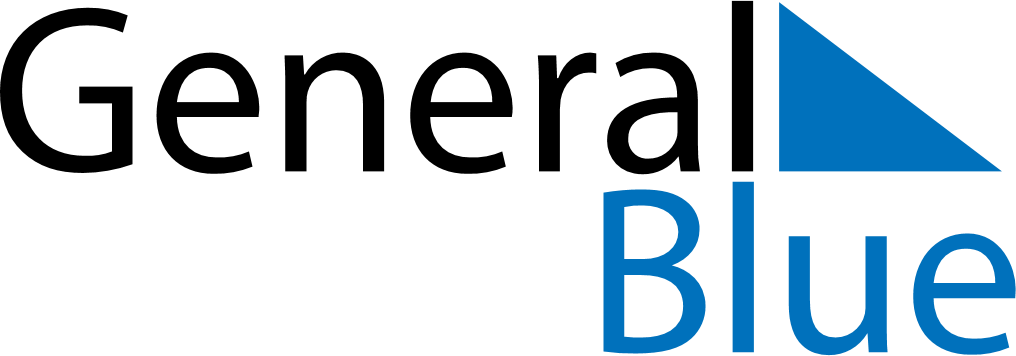 September 2025September 2025September 2025CroatiaCroatiaSUNMONTUEWEDTHUFRISAT123456789101112131415161718192021222324252627Yom Kippur282930